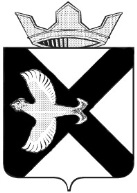 АДМИНИСТРАЦИЯ МУНИЦИПАЛЬНОГО ОБРАЗОВАНИЯ ПОСЕЛОК БОРОВСКИЙРАСПОРЯЖЕНИЕ05 мая   2022 г.							                             №179рп.БоровскийТюменского муниципального районаВ приложение к распоряжению администрации  муниципального образования поселок Боровский от 24.02.2022 №69 «Об утверждении плана мероприятий на 2022 год муниципального образования поселок Боровский в рамках оздоровления муниципальных финансов» в раздел III «Иные мероприятия» внести следующие изменения:Исключить пункт 3.3 и пункт 3.4;Пункт 3.5 считать пунктом 3.3.Глава муниципального образования                                                    С.В.Сычева